Об утверждении порядка размещения сведений о доходах, об имуществе и обязательствах имущественного характера руководителей муниципальных учреждений города Канаш Чувашской Республики и членов их семей на официальном сайте администрации города Канаш Чувашской Республики и предоставления этих сведений средствам массовой информации для опубликованияВ соответствии с Федеральным законом от 25 декабря 2008 г. № 273-ФЗ «О противодействии коррупции», Указом Президента Российской Федерации от 08 июля 2013 г. № 613 «Вопросы противодействия коррупции», протестом Канашской межрайонной прокуратуры Чувашской Республики от 14.06.2023 №01-03-2023, Администрация города Канаш Чувашской Республики постановляет:1. Утвердить прилагаемый Порядок размещения сведений о доходах, об имуществе и обязательствах имущественного характера руководителей муниципальных учреждений города Канаш Чувашской Республики и членов их семей на официальном сайте администрации города Канаш Чувашской Республики и предоставления этих сведений средствам массовой информации для опубликования.2. Признать утратившим силу постановление администрации города Канаш Чувашской Республики от 8 августа 2016 г. № 800 «Об утверждении порядка размещения сведений о доходах, расходах, об имуществе и обязательствах имущественного характера руководителей муниципальных учреждений города Канаш Чувашской Республики и членов их семей на официальном сайте органа местного самоуправления города Канаш Чувашской Республики и предоставления этих сведений средствам массовой информации для опубликования». 3. Настоящее постановление вступает в силу после его официального опубликования.Глава администрации города                                                                               В.Н. МихайловУтвержденпостановлением администрации города Канаш Чувашской Республикиот          	  № 		Порядок размещения сведений о доходах, об имуществе и обязательствах имущественного характера руководителей муниципальных учреждений города Канаш Чувашской Республики и членов их семей на официальном сайте администрации города Канаш Чувашской Республики и предоставления этих сведений средствам массовой информации для опубликования1. Настоящим Порядком устанавливаются требования к размещению сведений о доходах, об имуществе и обязательствах имущественного характера руководителей муниципальных учреждений города Канаш Чувашской Республики (далее - руководители муниципальных учреждений) и членов их семей на официальном сайте администрации города Канаш Чувашской Республики (далее - официальный сайт), а также по предоставлению этих сведений средствам массовой информации в связи с их запросами.2. На официальном сайте размещаются и средствам массовой информации предоставляются для опубликования следующие сведения о доходах, об имуществе и обязательствах имущественного характера:а) перечень объектов недвижимого имущества, принадлежащих руководителю муниципального учреждения, его супруге (супругу) и несовершеннолетним детям на праве собственности или находящихся в их пользовании, с указанием вида, площади и страны расположения каждого из них;б) перечень транспортных средств, с указанием вида и марки, принадлежащих на праве собственности руководителю муниципального учреждения, его супруге (супругу) и несовершеннолетним детям;в) декларированный годовой доход руководителя муниципального учреждения, его супруги (супруга) и несовершеннолетних детей;3. В размещаемых на официальном сайте и предоставляемых средствам массовой информации для опубликования сведениях о доходах, об имуществе и обязательствах имущественного характера запрещается указывать:а) иные сведения (кроме указанных в пункте 2 настоящего Порядка) о доходах руководителя муниципального учреждения, его супруги (супруга) и несовершеннолетних детей, об имуществе, принадлежащем на праве собственности названным лицам, и об их обязательствах имущественного характера;б) персональные данные супруги (супруга), детей и иных членов семьи руководителя муниципального учреждения;в) данные, позволяющие определить место жительства, почтовый адрес, телефон и иные индивидуальные средства коммуникации руководителя муниципального учреждения, его супруги (супруга), детей и иных членов семьи;г) данные, позволяющие определить местонахождение объектов недвижимого имущества, принадлежащих руководителю муниципального учреждения, его супруге (супругу), детям, иным членам семьи на праве собственности или находящихся в их пользовании;д) информацию, отнесенную к государственной тайне или являющуюся конфиденциальной.4. Сведения о доходах, об имуществе и обязательствах имущественного характера, указанные в пункте 2 настоящего Порядка, за весь период замещения лицом должности руководителя муниципального учреждения, а также сведения о доходах, об имуществе и обязательствах имущественного характера его супруги (супруга) и несовершеннолетних детей находятся на официальном сайте и ежегодно обновляются в течение 14 рабочих дней со дня истечения срока, установленного для их подачи.5. Размещение на официальном сайте сведений о доходах, об имуществе и обязательствах имущественного характера, указанных в пункте 2 настоящего Порядка, представленных руководителями муниципальных учреждений, обеспечивается органами местного самоуправления города Канаш осуществляющими функции и полномочия учредителя муниципального учреждения. 6. Сведения о доходах, об имуществе и обязательствах имущественного характера лиц, замещающих должность руководителя муниципального учреждения, а также сведения о доходах, об имуществе и обязательствах имущественного характера их супруг (супругов) и несовершеннолетних детей могут по решению администрации города Канаш размещаться в информационно-телекоммуникационной сети «Интернет» на официальном сайте муниципального учреждения. В этом случае в соответствующем разделе официального сайта дается ссылка на адрес сайта в информационно-телекоммуникационной сети «Интернет», где указанные сведения фактически размещены.7. Органы местного самоуправления города Канаш, осуществляющие функции и полномочия учредителя муниципального учреждения: а) в течение трех рабочих дней со дня поступления запроса от средства массовой информации сообщает о нем руководителю муниципального учреждения, в отношении которого поступил запрос;б) в течение семи рабочих дней со дня поступления запроса от средства массовой информации обеспечивает предоставление ему сведений, указанных в пункте 2 настоящего Порядка, в том случае, если запрашиваемые сведения отсутствуют на официальном сайте.8. Лицо, ответственное за размещение сведений, предусмотренных настоящим Порядком, несет в соответствии с законодательством Российской Федерации ответственность за несоблюдение настоящего Порядка, а также за разглашение сведений, отнесенных к государственной тайне или являющихся конфиденциальными.Чӑваш РеспубликинКАНАШ ХУЛААДМИНИСТРАЦИЙЕЙЫШАНУ___________ № _____Канаш хули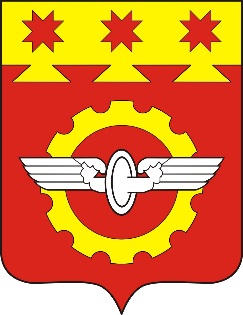 АДМИНИСТРАЦИЯГОРОДА КАНАШ                                                                                                                                     Чувашской РеспубликиПОСТАНОВЛЕНИЕ____________№ ______    г. Канаш